Об утверждении Перечня видов муниципального контроля и органов местного самоуправления Тумаковского сельсовета, уполномоченных на их осуществлениеВ соответствии Федеральным законом от 06.10.2003 № 131-ФЗ «Об общих принципах организации местного самоуправления в Российской Федерации», с решением Тумаковского сельского Совета депутатов от 25.11.2021 № 78 «Об утверждении Порядка ведения перечня видов муниципального контроля на территории Тумаковского сельсовета», в целях активизации деятельности мероприятий по муниципальному контролю на территории Тумаковского сельсовета, руководствуясь статьей 24 Устава Тумаковского сельсовета Ирбейского района Красноярского края, ПОСТАНОВЛЯЮ:1. Утвердить Перечень видов муниципального контроля и органов местного самоуправления Тумаковского сельсовета, уполномоченных на их осуществление (прилагается).2. Опубликовать постановление в информационном бюллетене «Тумаковский вестник» и на официальном сайте администрации Тумаковского сельсовета (http://tumakovo.bdu.su).3. Контроль за выполнением решения оставляю за собой.4. Постановление вступает в силу в день, следующий за днем его официального опубликования в информационном бюллетене «Тумаковский вестник. Глава сельсовета                                                                                С.А. Криштоп                                         УТВЕРЖДЕНпостановлением администрации Тумаковского сельсоветаот 26.11.2021  № 57-пгПЕРЕЧЕНЬвидов муниципального контроля и органов местного самоуправления Тумаковского сельсовета, уполномоченных на их осуществление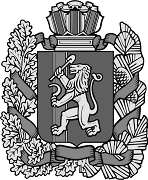 АДМИНИСТРАЦИЯ  ТУМАКОВСКОГО СЕЛЬСОВЕТАИРБЕЙСКОГО РАЙОНА КРАСНОЯРСКОГО КРАЯАДМИНИСТРАЦИЯ  ТУМАКОВСКОГО СЕЛЬСОВЕТАИРБЕЙСКОГО РАЙОНА КРАСНОЯРСКОГО КРАЯАДМИНИСТРАЦИЯ  ТУМАКОВСКОГО СЕЛЬСОВЕТАИРБЕЙСКОГО РАЙОНА КРАСНОЯРСКОГО КРАЯАДМИНИСТРАЦИЯ  ТУМАКОВСКОГО СЕЛЬСОВЕТАИРБЕЙСКОГО РАЙОНА КРАСНОЯРСКОГО КРАЯАДМИНИСТРАЦИЯ  ТУМАКОВСКОГО СЕЛЬСОВЕТАИРБЕЙСКОГО РАЙОНА КРАСНОЯРСКОГО КРАЯАДМИНИСТРАЦИЯ  ТУМАКОВСКОГО СЕЛЬСОВЕТАИРБЕЙСКОГО РАЙОНА КРАСНОЯРСКОГО КРАЯАДМИНИСТРАЦИЯ  ТУМАКОВСКОГО СЕЛЬСОВЕТАИРБЕЙСКОГО РАЙОНА КРАСНОЯРСКОГО КРАЯАДМИНИСТРАЦИЯ  ТУМАКОВСКОГО СЕЛЬСОВЕТАИРБЕЙСКОГО РАЙОНА КРАСНОЯРСКОГО КРАЯАДМИНИСТРАЦИЯ  ТУМАКОВСКОГО СЕЛЬСОВЕТАИРБЕЙСКОГО РАЙОНА КРАСНОЯРСКОГО КРАЯАДМИНИСТРАЦИЯ  ТУМАКОВСКОГО СЕЛЬСОВЕТАИРБЕЙСКОГО РАЙОНА КРАСНОЯРСКОГО КРАЯПОСТАНОВЛЕНИЕ ПОСТАНОВЛЕНИЕ ПОСТАНОВЛЕНИЕ ПОСТАНОВЛЕНИЕ ПОСТАНОВЛЕНИЕ ПОСТАНОВЛЕНИЕ ПОСТАНОВЛЕНИЕ ПОСТАНОВЛЕНИЕ ПОСТАНОВЛЕНИЕ ПОСТАНОВЛЕНИЕ 26.11.2021 26.11.2021 26.11.2021 26.11.2021 с. Тумаковос. Тумаково      №  57-пг      №  57-пг№ п/пНаименование вида муниципального контроляОснование (реквизиты и наименование нормативных правовых актов)Орган местного самоуправления Тумаковского сельсовета, уполномоченный на осуществление муниципального контроля1Муниципальный жилищный контроль на территории Тумаковского сельсоветаРешение Тумаковского сельского Совета депутатов от 25.11.2021 № 73администрация Тумаковского сельсовета2Муниципальный контроль в сфере благоустройства на территории Тумаковского сельсоветаРешение Тумаковского сельского Совета депутатов от 25.11.2021 № 74администрация Тумаковского сельсовета3Муниципальный контроль за сохранностью автомобильных дорог общего пользования местного значения в границах населенных пунктов муниципального образования Тумаковский сельсоветРешение Тумаковского сельского Совета депутатов от 25.11.2021 № 75администрация Тумаковского сельсовета